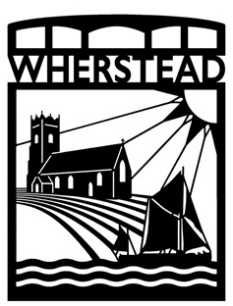 Wherstead Parish CouncilThis Policy was adopted at a meeting on 8th March 2023 and will be reviewed annually or sooner should legislation dictate.Social Media and Electronic Communication PolicyThe use of digital and social media and electronic communication enables the Parish Council to interact in a way that improves the communications both within the Council and between the Council and the people, businesses, and agencies it works with and serves. The Council has a website and uses email and Whatsapp to communicate. The Council will always try to use the most effective channel for its communications. Over time the Council may add to the channels of communication that it uses as it seeks to improve and expand the services it delivers. When these changes occur, this Policy will be updated to reflect the new arrangements. Communications from the Council will meet the following criteria: • Be civil, tasteful, and relevant. • Not contain content that is knowingly unlawful, libellous, harassing, defamatory, abusive, threatening, harmful, obscene, profane, sexually oriented, or racially offensive. • Not contain content knowingly copied from elsewhere, for which we do not own the copyright. • Not contain any personal information. • Social media will not be used for the dissemination of any political advertising. In order to ensure that all discussions on the Council page are productive, respectful, and consistent with the Council’s aims and objectives, we ask you to follow these guidelines: • Be considerate and respectful of others. Vulgarity, threats, or abuse of language will not be tolerated. • Differing opinions and discussion of diverse ideas are encouraged, but personal attacks on anyone, including the Council members or staff, will not be permitted. • Share freely and be generous with official Council posts but be aware of copyright laws; be accurate and give credit where credit is due. • Stay on topic. Parish Council WebsiteWhere necessary, we may direct those contacting us to our website to see the required information, or we may forward their question to one of our Councillors for consideration and response. The Council may, at its discretion, allow and enable approved local groups to have and maintain a presence on its website for the purpose of presenting information about the group’s activities. The local group would be responsible for maintaining the content and ensuring that it meets the Council’s ‘rules and expectation’ for the web site. The Council reserves the right to remove any or all of a local group’s information from the web site if it feels that the content does not meet the Council’s ‘rules and expectation’ for its website. Where content on the website is maintained by a local group it should be clearly marked that such content is not the direct responsibility of the Council. Parish Council emailThe Clerk to the council has their own council email address.  The email account is monitored mainly during office hours, Monday to Friday, and we aim to reply to all questions sent as soon as we can. An ‘out of office’ message should be used when appropriate. The Clerk is responsible for dealing with email received and passing on any relevant mail to members or external agencies for information and/or action. All communications on behalf of the Council will usually come from the Clerk, and/or otherwise will always be copied to the Clerk. Individual Councillors are at liberty to communicate directly with parishioners in relation to their own personal views, if appropriate, copy to the Clerk. NB any emails copied to the Clerk become official and will be subject to The Freedom of Information Act. These procedures will ensure that a complete and proper record of all correspondence is kept. Do not forward personal information on to other people or groups outside of the Council, this includes names, addresses, email, IP addresses and cookie identifiers. Mailchimp Wherstead Parish Council use the email platform Mailchimp to communicate relevant information to residents quickly and securely. Residents are able to opt in (and out) and email addresses are only visible to the administrator.WhatsappParish Councillors and the Clerk have a private Whatsapp communication group to enable the swift communication of matters that need attention. Video Conferencing e.g., ZoomIf this medium is used to communicate, please note that this policy also applies to the use of video conferencing. Internal communication and access to information within the CouncilThe Council is continually looking at ways to improve its working and the use of social media and electronic communications is a major factor in delivering improvement. Councillors are expected to abide by the Code of Conduct and the Data Protection Act in all their work on behalf of the Council As more and more information become available at the press of a button, it is vital that all information is treated sensitively and securely. Councillors are expected to maintain an awareness of the confidentiality of information that they have access to and not to share confidential information with anyone. Failure to properly observe confidentiality may be seen as a breach of the Council’s Code of Conduct and will be dealt with through its prescribed procedures (at the extreme it may also involve a criminal investigation). Members should also be careful only to cc essential recipients on emails i.e., to avoid use of the ‘Reply to All’ option if at all possible, but of course copying in all who need to know and ensuring that email trails have been removed.